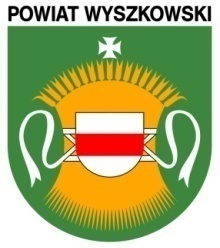 Wyszków, dnia 02.08.2021 r.				          Nr postepowania: 1/Sz/WFOŚiGW/2021Dotyczy: Zapytania ofertowego na: dostawę i montaż pomocy dydaktycznych do Domu Pomocy Społecznej w Brańszczyku w ramach zadania „Tworzenie Ścieżki Edukacyjno-Ekologicznej w Domu Pomocy Społecznej w miejscowości Brańszczyk” w ramach Programu „Zadania z zakresu edukacji ekologicznej” ze środków Wojewódzkiego Funduszu Ochrony Środowiska i Gospodarki Wodnej 
w WarszawieInformacja z otwarcia ofertPowiat Wyszkowski informuje, że w odpowiedzi na Zapytanie ofertowe na:  dostawę i montaż pomocy dydaktycznych do Domu Pomocy Społecznej w Brańszczyku w ramach zadania „Tworzenie Ścieżki Edukacyjno-Ekologicznej w Domu Pomocy Społecznej w miejscowości Brańszczyk” w ramach Programu „Zadania z zakresu edukacji ekologicznej” ze środków Wojewódzkiego Funduszu Ochrony Środowiska i Gospodarki Wodnej w Warszawie wpłynęła jedna oferta:Z poważaniem,Lp.Nazwa (firma) lub nazwisko oraz adres (siedziba) wykonawcyCena bruttoGwarancja1.Warszawski Fundusz Rozwoju Inwestycji Sp. z o.o. ul. Puławska 405 p.116
02-801 Warszawa66 715,00 zł60 miesięcy